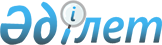 Об утверждении Ветеринарных правил по профилактике и ликвидации 
инфекционных болезней животных
					
			Утративший силу
			
			
		
					Приказ Министра сельского хозяйства Республики Казахстан от 22 декабря 2004 года № 746. Зарегистрирован Министерством юстиции Республики Казахстан 12 января 2005 года № 3357. Утратил силу приказом Министра сельского хозяйства Республики Казахстан от 17 января 2012 года № 10-1/18

     Сноска. Утратил силу приказом Министра сельского хозяйства РК от 17.01.2012 № 10-1/18.     В соответствии со  статьей 26 Закона Республики Казахстан "О ветеринарии",  ПРИКАЗЫВАЮ: 

     1. Утвердить прилагаемые: 

     1) ветеринарные правила по профилактике и ликвидации сапа лошадей; 

     2) ветеринарные правила по профилактике и ликвидации ринопневмонии лошадей; 

     3) ветеринарные правила по профилактике и ликвидации копытной гнили овец и коз. 

     2. Департаменту ветеринарии совместно с областными территориальными управлениями, городов Астана и Алматы Министерства сельского хозяйства Республики Казахстан, в установленном законодательством порядке, принять необходимые меры, вытекающие из настоящего приказа. 

     3. Настоящий приказ вступает в силу со дня его государственной регистрации в Министерстве юстиции Республики Казахстан.      Министр Утверждены                  

Приказом Министра сельского      

хозяйства Республики Казахстан      

от 22 декабря 2004 года N 746       Ветеринарные правила 

по профилактике и ликвидации сапа лошадей      Настоящие Ветеринарные правила по профилактике и ликвидации сапа лошадей (далее - Ветеринарные правила) определяют порядок организации и проведения ветеринарных мероприятий, обязательных для исполнения физическими и юридическими лицами в соответствии со  статьей 26 Закона Республики Казахстан «О ветеринарии».  

  1. Общие положения      1. Сап лошадей - инфекционная, преимущественно хронически протекающая болезнь животных и человека, характеризующаяся образованием на слизистых оболочках, коже и во внутренних органах узелков, склонных к казеозному распаду и изъязвлению.  

     Возбудитель болезни - Actinobacillus mallei неподвижная, не образующая спор, грамотрицательная палочка. 

     Сапом болеют однокопытные животные (лошади, ослы, мулы, лошаки), а также верблюды и животные из семейства кошачьих (львы, тигры, рыси, кошки).  

     2. Диагноз ставят на основании эпизоотологических, клинических, аллергических, серологических и гистологических исследований. Основными методами прижизненной диагностики являются аллергические и серологические исследования. Другие методы исследования (микроскопический, бактериологический, биологический и гистологический) используются при необходимости.  

  2. Мероприятия по профилактике сапа лошадей,  

осуществляемые на территории  

ветеринарно-санитарного благополучия      3. В целях предотвращения заноса сапа лошадей, на территорию ветеринарно-санитарного благополучия, допускается ввоз (ввод) только клинически здоровых и давших отрицательные результаты маллеинизации животных, с благополучных территорий. 

     4. Вновь приобретаемые животные содержат изолированно в течение 30 дней и подвергают маллеинизации и клиническому осмотру. 

     5. Во всех хозяйствующих субъектах ежегодно один раз в год проводят плановое аллергическое исследование животных на сап. Лошади подвергаются клиническому осмотру и маллеинизации:  

     1) за две недели до передачи в другие хозяйствующие субъекты; 

     2) перед отправкой на выставки, спортивные состязания; 

     3) перед убоем на мясо.  

  3. Мероприятия, проводимые в эпизоотических очагах  

и неблагополучных по сапу лошадей пунктах      6. При выявлении в хозяйствующем субъекте больных сапом лошадей, ветеринарный специалист, обслуживающий данный хозяйствующий субъект, немедленно сообщает об этом главному государственному ветеринарному инспектору соответствующей административно-территориальной единицы. 

     7. Главный государственный ветеринарный инспектор соответствующей административно-территориальной единицы при получении извещения о подозрении на заболевание животных сапом лошадей прибывает на место для установления диагноза, проведения эпизоотологического обследования, определения границы эпизоотического очага и неблагополучного пункта, отбирает и направляет в ветеринарную лабораторию патологический материал от больных животных. 

     8. В соответствии со  статьей 27 Закона Республики Казахстан «О ветеринарии» по представлению главного государственного ветеринарного инспектора соответствующей административно-территориальной единицы, на неблагополучный пункт, где выявлен случай заболевания животных сапом лошадей, решением местного исполнительного органа, объявляют неблагополучным по сапу лошадей и устанавливают карантин. 

     9. По условиям карантина не допускается: 

     1) ввод (ввоз) на территорию хозяйствующего субъекта и вывод (вывоз) за его пределы животных; 

     2) прогон лошадей и проезд на них через территорию неблагополучного пункта; 

     3) перегруппировка животных внутри хозяйствующего субъекта, а также пастьба, водопой и содержание больных животных вместе со здоровыми животными;  

     4) убой на мясо, эксплуатация лошадей в кумысолечебницах, случка больных и подозрительных по заболеванию сапом животных. 

     10. Ветеринарный специалист хозяйствующего субъекта всех животных подвергают клиническому осмотру и маллеинизации. 

     11. По результатам обследования животных делят на четыре группы: 

     1) с явно выраженными клиническими признаками сапа лошадей; 

     2) имеющие неясные признаки и реагирующие на маллеин; 

     3) не имеющие клинические признаки, но положительно реагирующие на маллеин; 

     4) не имеющие клинические признаки и не реагирующие на маллеин. 

     12. Трупов животных, указанных в подпунктах 1), 2), 3) пункта 11, уничтожают путем сжигания без снятия шкуры и вскрытия. 

     13. Вскрытие трупов больных сапом животных и снятие с них шкур запрещается. 

     14. Животных, подозреваемых в заражении, через каждые 15 дней исследуют методом маллеинизации до объявления пункта благополучным. 

     15. Выпас животных, подозреваемых в заражении сапом, разрешается в пределах территории данного хозяйствующего субъекта на обособленном месте. 

     16. Дезинфекцию помещений проводят через каждые 15 дней (после каждой маллеинизации) раствором хлорной извести, содержащим 3% активного хлора, горячим 3% раствором едкого натра, 3% раствором формальдегида. 

     17. Навоз, подстилку и остатки корма обливают дезинфицирующим раствором и сжигают. 

     18. Все находящиеся в помещении предметы для ухода за лошадьми, сбрую, ведра и другие снаряжения дезинфицируют: 

     1) металлические грабли, лопаты и другие предметы путем обжигания или дезинфицируют раствором хлорной извести, содержащим 3% активного хлора, 3% раствором формальдегида; 

     2) деревянные предметы, телеги, сани дезинфицируют горячим 3% раствором едкого натра, 3% раствором формальдегида; 

     3) кожаные части сбруи, сапоги, галоши протирают 1-3 % раствором хлорамина; 

     4) халаты, полотенца обеззараживают кипячением в течение 30 минут; 

     5) личную одежду обслуживающего персонала дезинфицируют в пароформалиновой камере.  

     19. В соответствии со  статьей 27 Закона Республики Казахстан «О ветеринарии» по представлению государственного ветеринарного инспектора соответствующей административно-территориальной единицы, решением местного исполнительного органа, карантин с неблагополучного пункта снимают через сорок пять дней после последнего случая выделения больного сапом лошадей животного при условии получения трехкратных отрицательных результатов исследования всего восприимчивого поголовья методом глазной маллеинизации и проведения заключительной дезинфекции.  Утверждены                  

Приказом Министра сельского      

хозяйства Республики Казахстан      

от 22 декабря 2004 года N 746       Ветеринарные правила 

по профилактике и ликвидации ринопневмонии лошадей      Настоящие Ветеринарные правила по профилактике и ликвидации ринопневмонии лошадей (далее - Ветеринарные правила) определяют порядок организации и проведения ветеринарных мероприятий, обязательных для исполнения физическими и юридическими лицами в соответствии со  статьей 26 Закона Республики Казахстан «О ветеринарии».  

  1. Общие положения      1. Ринопневмония - острая инфекционная болезнь, характеризующаяся поражением респираторных органов и абортами животных в последней стадии беременности. 

     Возбудитель болезни - вирус, содержащий дезоксирибонуклеиновую кислоту из семейства герпесвирусов.  

     Ринопневмонией болеют лошади всех возрастов независимо от пола. Наиболее восприимчивы к заболеванию породные лошади и жеребята в возрасте до одного года. 

     2. Ветеринарный специалист диагноз на ринопневмонию лошадей устанавливает на основании результатов лабораторного исследования с учетом эпизоотологических, клинических и патологоанатомических данных.  

  2. Мероприятия по профилактике ринопневмонии лошадей,  

осуществляемые на территории ветеринарно-санитарного благополучия      3. С целью предупреждения заболевания животных ринопневмонией лошадей, физические и юридические лица, в собственности которых имеются животные, согласно Правилам организации и осуществления ветеринарных мероприятий, обязательных для исполнения физическими и юридическими лицами, утвержденные  приказом Министра сельского хозяйства Республики Казахстан от 14 ноября 2002 года № 367, зарегистрированным в Реестре государственной регистрации нормативных правовых актов от 18 декабря 2002 года № 2088, предоставляют ветеринарным специалистам животных, для профилактического ветеринарного осмотра.  

     Обследование животных проводят: 

     1) при выводе (вывозе) для племенных целей животных за пределы территории ветеринарно-санитарного благополучия (не более чем за 30 дней до отправки); 

     2) в период карантинирования вновь приобретенных животных. 

     4. Комплектование стад животных хозяйствующего субъекта необходимо проводить животными из пунктов благополучных по ринопневмонии лошадей.  

  3. Мероприятия, проводимые в эпизоотических очагах  

и неблагополучных по ринопневмонии лошадей пунктах      5. При выявлении в хозяйствующем субъекте животных, больных ринопневмонией лошадей, ветеринарный специалист, обслуживающий данный хозяйствующий субъект сообщает об этом главному государственному ветеринарному инспектору соответствующей административно-территориальной единицы. 

     6. Главный государственный ветеринарный инспектор соответствующей административно-территориальной единицы при получении извещения о подозрении на заболевание животных ринопневмонией лошадей прибывает на место для установления диагноза и проведения эпизоотологического обследования, определения границы эпизоотического очага, отбирает и направляет в ветеринарную лабораторию патологический материал от больных животных. 

     7. В соответствии со  статьей 27 Закона Республики Казахстан «О ветеринарии», решением местного исполнительного органа по представлению главного государственного ветеринарного инспектора соответствующей административно-территориальной единицы, на неблагополучный пункт, где выявлен случай заболевания животных ринопневмонией, устанавливают ограничения.  

     8. В неблагополучном по ринопневмонии лошадей пункте не допускается: 

     1) ввод (ввоз) на территорию хозяйствующего субъекта и вывод (вывоз) за его пределы животных; 

     2) перегруппировка животных внутри хозяйствующего субъекта, а также пастьба, водопой и содержание больных вместе со здоровыми животными;  

     3) передача спермы от животных-производителей в благополучные хозяйствующие субъекты. 

     9. Ветеринарный специалист устанавливает тщательное клиническое наблюдение за остальными животными хозяйствующего субъекта.  

     10. Ветеринарный специалист абортировавших или ожеребившихся кобыл, приплод от которых погиб, подвергают симптоматическому лечению. 

     11. Ветеринарный специалист хозяйствующего субъекта проводит вакцинацию всего поголовья животных против ринопневмонии лошадей.  

     12. После каждого случая аборта конюшни дезинфицируют 2% раствором формальдегида или едкого натра.  

     13. Абортированные плоды вместе с оболочкой сжигают. 

     14. Навоз, подстилку, остатки кормов обеззараживают биотермическим методом. 

     15. Туши, полученные от животных, больных или подозрительных по заболеванию ринопневмонией лошадей проваривают. 

     16. Кости и внутренние органы направляют на утилизацию. 

     17. Кожи дезинфицируют путем выдерживания их в течение 12 часов в растворе известкового молока (1 килограмм свежегашеной извести на 20 литров воды) с последующим обмыванием чистой водой и высушиванием.  

     18. В соответствии со  статьей 27 Закона Республики Казахстан «О ветеринарии», решением местного исполнительного органа по представлению главного государственного ветеринарного инспектора соответствующей административно-территориальной единицы, ограничения с неблагополучного пункта по ринопневмонии лошадей снимают, через два месяца после последнего случая аборта или рождения нежизнеспособного жеребенка, если нет животных во второй половине беременности и проведения комплекса заключительных мероприятий.  Утверждены                  

Приказом Министра сельского      

хозяйства Республики Казахстан      

от 22 декабря 2004 года N 746       Ветеринарные правила по профилактике и  

ликвидации копытной гнили овец и коз      Настоящие Ветеринарные правила по профилактике и ликвидации копытной гнили овец и коз (далее - Ветеринарные правила) определяют порядок организации и проведения ветеринарных мероприятий, обязательных для исполнения физическими и юридическими лицами в соответствии со  статьей 26 Закона Республики Казахстан "О ветеринарии".  

  1. Общие приложения      1. Копытная гниль (Paronychia contaqiosa) - зapaная болезнь, характеризующаяся гниением копытец, размягчением кожи в межкопытцевой щели. 

     Возбудитель - Bakteroides nodosus, относящиеся к группе бактероидов грамотрицательные микробы - неподвижные палочки, спор и капсул не образуют по форме схожи с гантелями. 

     К копытной гнили восприимчивы все породы овец и коз, независимо от возраста. 

     2. Диагноз на копытную гниль ставится на основании клинических, эпизоотологических и патологоанатомических данных и результатов лабораторных бактериологических исследований.  

  2. Мероприятия по профилактике копытной гнили  

овец и коз, осуществляемые на территории  

ветеринарно-санитарного благополучия      3. С целью предупреждения заболевания физические и юридические лица проводят общее ветеринарное обследование животных при вывозе (выводе) за пределы территории ветеринарно-санитарного благополучия для племенных и пользовательных целей за 30 дней до отправки и в период профилактического карантинирования вновь приобретенных животных. 

     4. Продажу животных, а также их вывоз (вывод) с данного пункта допускается при отрицательных результатах обследования животных и наличии соответствующей отметки в ветеринарном паспорте. 

     5. Комплектование отар в хозяйствующих субъектах необходимо проводить животными из пунктов благополучных по копытной гнили овец и коз. 

     6. Импортируемые животные подлежат карантинированию и исследованию на копытную гниль в стране поставщика в порядке и методами, предусмотренными ветеринарными требованиями при импорте овец и коз в Республику Казахстан. 

     7. Экспортируемых животных исследуют в соответствии с ветеринарными требованиями и методами страны импортера.  

  3. Мероприятия, проводимые в эпизоотических очагах  

и неблагополучных по копытной гнили овец и коз пунктах      8. При выявлении в хозяйствующем субъекте больных копытной гнилью овец и коз, ветеринарный специалист, обслуживающий данный сельский округ, населенный пункт, город немедленно сообщает об этом ветеринарному инспектору соответствующей административной территориальной единицы и главному государственному ветеринарному инспектору района, города. 

     9. Главный государственный ветеринарный инспектор соответствующей административной территориальной единицы после получения извещения о подозрении на заболевание животных копытной гнилью овец и коз обязан немедленно прибыть на место для установления диагноза, проведения эпизоотологического обследования, определения границы эпизоотического очага и неблагополучного пункта. 

     10. По представлению главного государственного ветеринарного инспектора соответствующей административной территориальной единицы, где выявлен случай заболевания животных копытной гнилью овец и коз, решением местного исполнительного органа территорию объявляют неблагополучной по копытной гнили овец и коз и устанавливают в эпизоотическом очаге ограничение в соответствии со  статьей 27 Закона Республики Казахстан «О ветеринарии». 

     11. В неблагополучном по копытной гнили овец и коз хозяйствующем субъекте (населенном пункте) не допускается: 

     1) ввоз (ввод) на территорию хозяйствующего субъекта и вывоз (вывод) за его пределы овец и коз; 

     2) перегруппировка овец и коз внутри хозяйствующего субъекта (населенного пункта), а также пастьба, водопой и содержание больных вместе со здоровыми овцами и козами. 

     12. Ветеринарный специалист, обслуживающий хозяйствующий субъект составляет план ликвидации копытной гнили овец и коз и согласовывает его с главным государственным ветеринарным инспектором соответствующей административной территориальной единицы. Отбирает и направляет в лабораторию патологический материал от больных животных для дифференциации копытной гнили от некробактериоза, эктимы овец, оспы и ящура. 

     13. В хозяйствующем субъекте, где появилась копытная гниль овец и коз всех животных исследуют через каждые 10 дней и выявленных больных животных изолируют. 

     14. Молоко от условно здоровых овец и коз употребляют в пищу после кипячения, а от больных уничтожают. 

     15. В неблагополучном пункте овец и коз с целью предотвращения от заражения копытной гнилью пропускают через ножную ванну. 

     16. Изолированных больных овец и коз лечат или забивают. 

     17. Ограничения с хозяйствующего субъекта снимают через 1 месяц с момента выздоровления последней больной овцы или козы или после забивки последней больной овцы или козы. Перед снятием ограничения проводят ветеринарную проверку копытец всех овец и коз и пропускают через ножную ванну. 

     18. Проводят тщательную механическую очистку помещений и дезинфицируют. 
					© 2012. РГП на ПХВ «Институт законодательства и правовой информации Республики Казахстан» Министерства юстиции Республики Казахстан
				